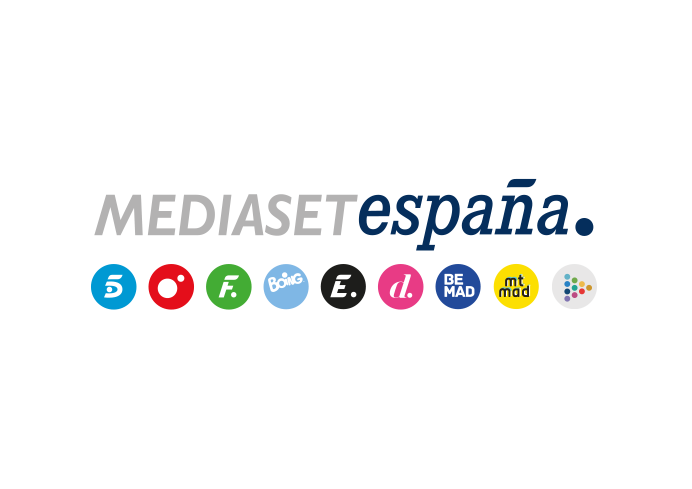 Madrid, 8 de noviembre de 2019‘Especial Elecciones 10N’ en Telecinco, Cuatro, y NIUSA partir de las 19:45 horas, Pedro Piqueras junto a Isabel Jiménez, Javier Ruiz y un grupo de analistas políticos, informará en directo sobre el escrutinio y el resultado electoralComplementando la información en televisión, el diario digital NIUS ofrecerá un completo análisis del nivel de participación y de los resultados en las 150 ciudades más pobladas de EspañaCon España pendiente de si se produce un resultado que desbloquee la situación política y facilite la formación de Gobierno, Mediaset España ofrecerá en directo un especial informativo en Telecinco y Cuatro con la última hora de las Elecciones Generales, cuya señal será emitida también por CincoMAS para los espectadores de 15 países del continente americano.Desde las 19:45 horas, Pedro Piqueras e Isabel Jiménez estarán al frente de ‘Especial Elecciones 10N’, con Javier Ruiz analizando los resultados y con la participación de los periodistas y analistas políticos Antonio Casado, Verónica Fumanal, Marta Gómez Montero y Javier Negre. En el momento en el que se cierren los colegios comenzará el repaso a la jornada electoral y se comentará el progreso del escrutinio, el avance de los porcentajes de voto y las posibles consecuencias, especialmente en materia de posibles pactos entre partidos.El espacio irá estableciendo conexiones en directo con reporteros enviados a las sedes de los principales partidos para conocer las reacciones de los candidatos, con especial atención a Cataluña, donde se realizará un especial despliegue.Toda la actualidad podrá seguirse además en la web de Informativos Telecinco.NIUS: Análisis y resultados en tiempo real en 150 ciudadesDesde primera hora del domingo y completando la información que ofrezca el especial de televisión, www.niusdiario.es, el diario digital de Mediaset España, completará una exhaustiva cobertura de la actualidad de la jornada, con análisis de la participación, vídeos de las votaciones de los líderes políticos y los momentos más destacados del día, estadísticas y gráficos. Además, a partir del cierra de colegios, NIUS informará en directo también a través de las redes sociales con periodistas enviados a las principales sedes de los partidos, y ofrecerá resultados de las elecciones en tiempo real en las 150 ciudades más pobladas del país.